CONSILIUL DE ADMINISTRAŢIEHOTĂRÂREConsiliul de administraţie al Şcolii Gimnaziale “Mihai Viteazul” Pucioasa, întrunit în Şedinţă Ordinară în data de 06.09.2017, Având în vedere:- Procesul-verbal al Şedinţei Ordinare a Consiliului de administraţie din data de 06.09.2017;- Art. 19 din ROFUIP aprobat prin OMENCS nr. 5079/2016- art. 96 (7) din Legea nr. 1/2011 a Educaţiei Naţionale;- art. 15 alin (1) şi (2) din Ordinul Ministrului Educaţiei Naţionale nr. 4619/2014 pentru aprobarea Metodologiei-cadru de organizare şi funcţionare a consiliului de administraţie din unităţile de învăţământ preuniversitar;HOTĂRĂŞTE   Art. 1. Se aprobă rezultatele evaluării personalului didactic şi didactic auxiliar şi calificativele acordate  pentru anul şcolar 2016-2017 conform Anexei.   Art. 2. Se validează rezultatele examenului de corigență  de la clasele II - VII.    Art. 3. Se aprobă încadrarea și  plata cu ora  pentru anul şcolar 2017-2018.    Art. 4. Se aprobă curriculumul la decizia şcolii  pentru anul şcolar 2017-2018.   Art. 5. Se aprobă componența comisiilor pe domenii de activitate din şcoală  pentru anul şcolar 2017-2018.   Art. 6. Se aprobă fișele de post și fisele de autoevaluare/evaluare pentru personalul didactic și didactic-auxiliar valabile pentru anul școlar 2017 – 2018.      Art. 7. Se validează dna prof. Mihai Cristina Florina și dl prof. Boboc Ion Alexandru ca reprezentanți ai cadrelor didactice în Consiliului de Administrație pentru anul şcolar 2017-2018.      Art. 8. Se aprobă transferul elevilor conform Anexei .     Art. 9. Hotărârea va fi adusă la îndeplinire de director, contabil, compartiment secretariat.     Art. 10. Hotărârea va fi comunicată celor interesaţi, va fi afişată la Avizier şi pe pagina web a Şcolii Gimnaziale “Mihai Viteazul” Pucioasa.      Art. 11. Hotărârea de faţă poate fi atacată, potrivit art. 14 alin. (4) din Ordinul Ministrului educaţiei naţionale nr. 4619/2014, la Tribunalul Dâmboviţa, Secţia a II-a Civilă, de Contencios Administrativ şi Fiscal, în termen de 30 de zile de la comunicare, în condiţiile Legii nr. 554/2004 a Contenciosului administrativ.Preşedintele Consiliului de Administraţie,Directorprof. Zamfir Claudia AuroraNr. 11   din  06.09.2017MINISTERUL EDUCAŢIEI NAȚIONALE ŞCOALA GIMNAZIALĂ „MIHAI VITEAZUL” PUCIOASA                                                        -ȘCOALĂ EUROPEANĂ 2016-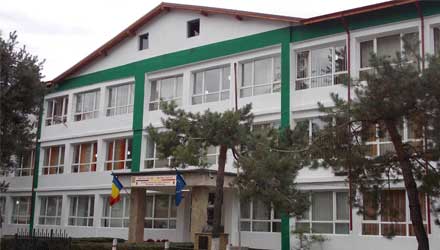 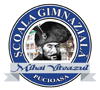 Str. Fîntînilor, nr.18, Orașul Pucioasa, Județul DâmbovițaE-mail: scoala_1_mihai_viteazul_pucioasa@yahoo.comTelefon/Fax: 0245.760.412        Web: www.sgmvp.ro